Guest Lecture Report 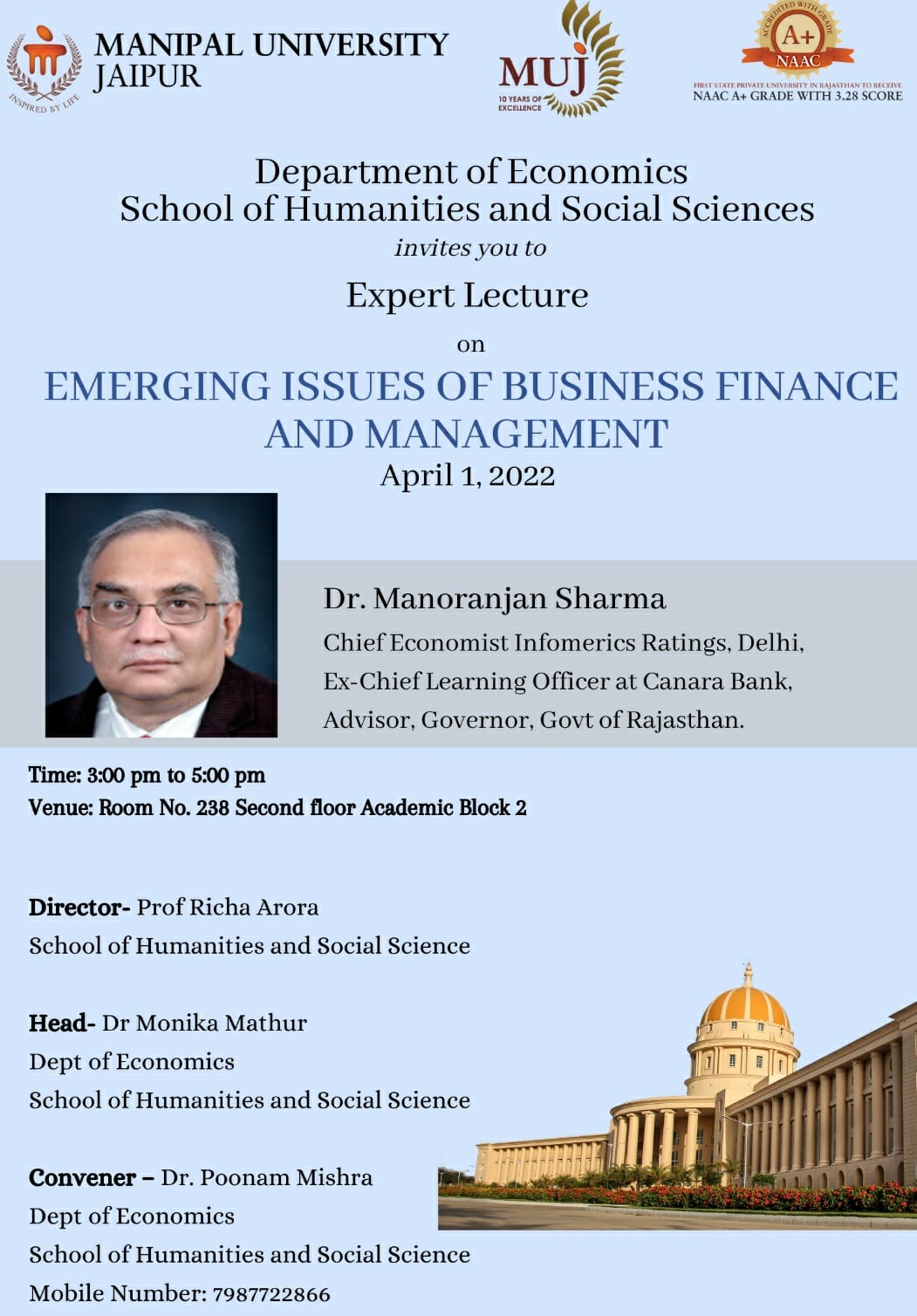 The Department of Economics, Manipal University Jaipur, organized a Guest Lecture on “Emerging Issues of Business Finance and Management” on April 1, 2022, from 3.00 PM onwards. Dr. Manoranjan Sharma, Chief Economist Infomerics Ratings, Delhi, Ex-chief Learning officer at Canara Bank, Advisor, Governor, Government of Rajasthan was the speaker for the event. The lecture was an introductory insight into the various emerging trends in Business Finance and Management of the country. It grew the interests of students in the field of banking and finance as Dr. Manorajan delivered a very interesting lecture starting from small banking jargon to covering a wide area of finance and economics. It was a fun learning experience, students were enlightened and asked many related questions. The event was attended by students and faculties of Manipal University Jaipur. 30 students from B. A (Hons) Economics participated in the lecture along with faculty members of the department. Members actively participated in the discussion of various banking and economy-related concepts, issues in the implementation of policies, and modification expected in the upcoming time. Overall, it was a very fruitful session for all the students and faculties, to understand the concepts.PICTURES FROM THE EVENTS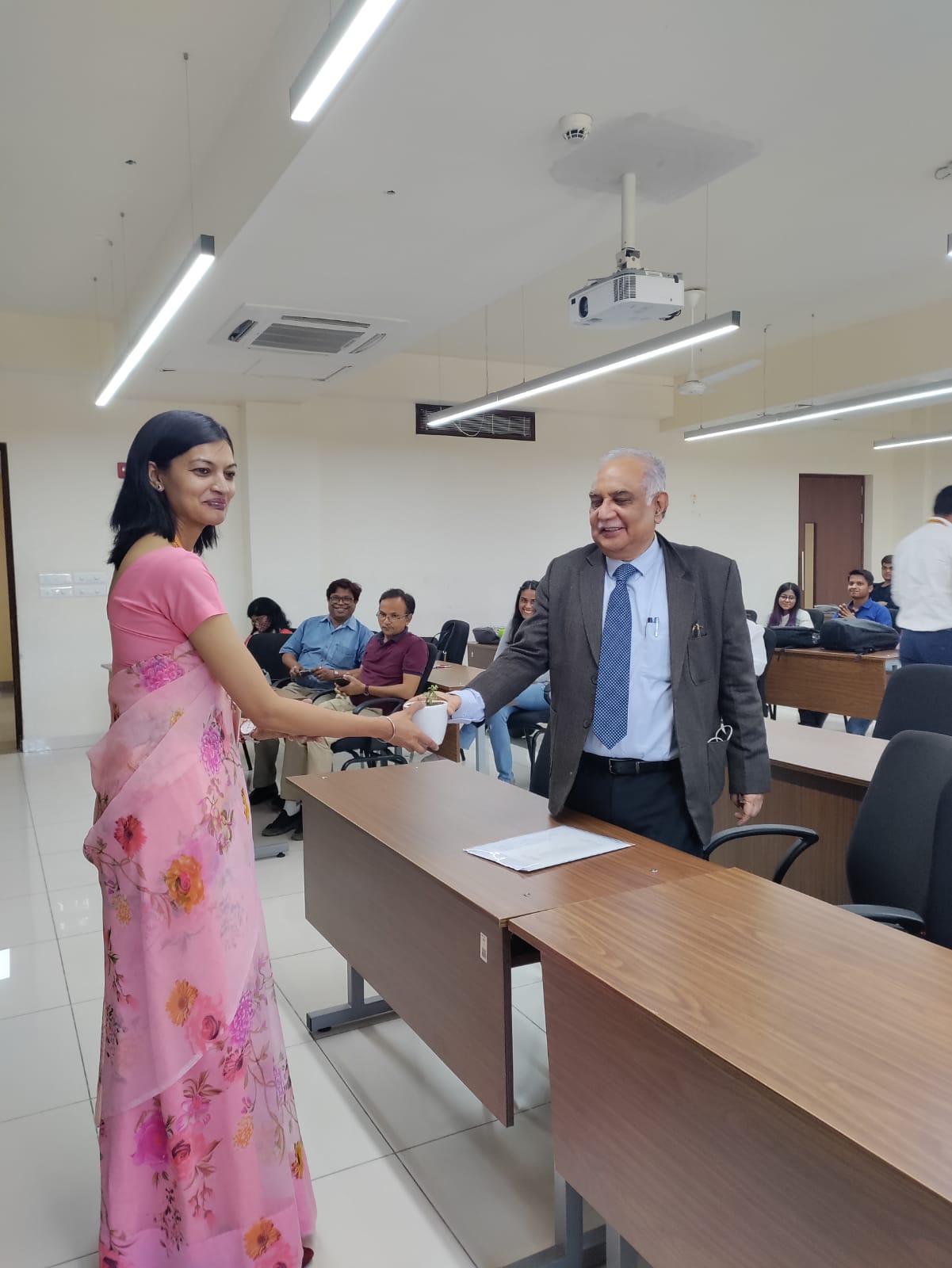 Welcome Plant Gifting ceremony by Dr. Monika Mathur, HOD, ECONOMICS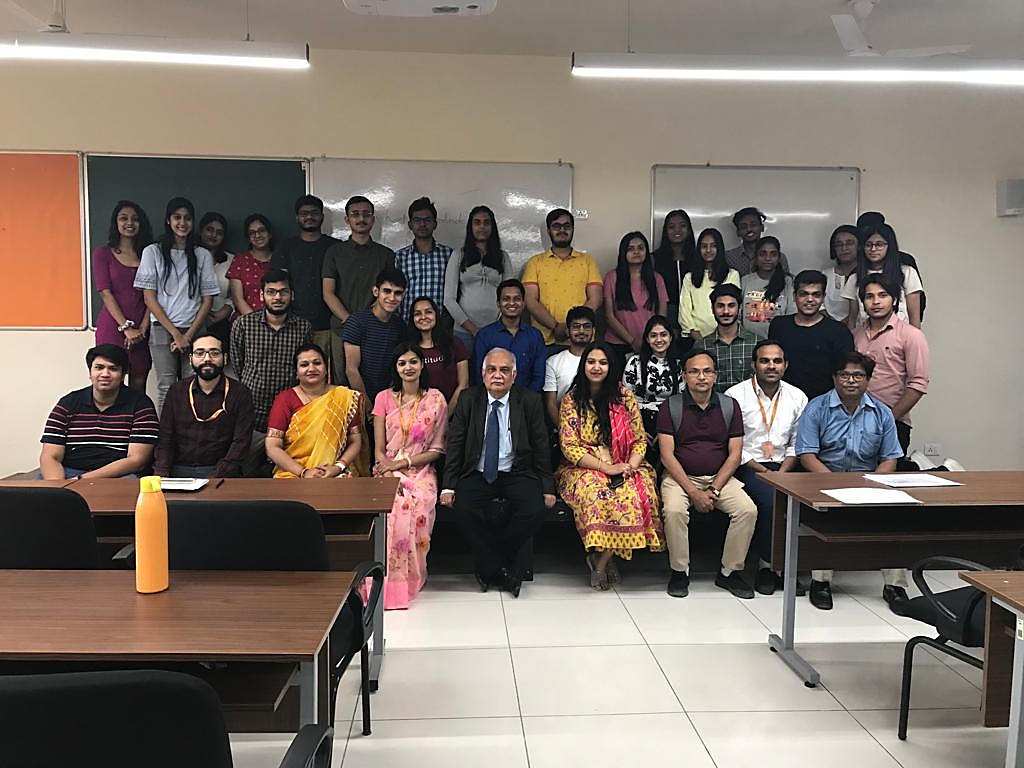 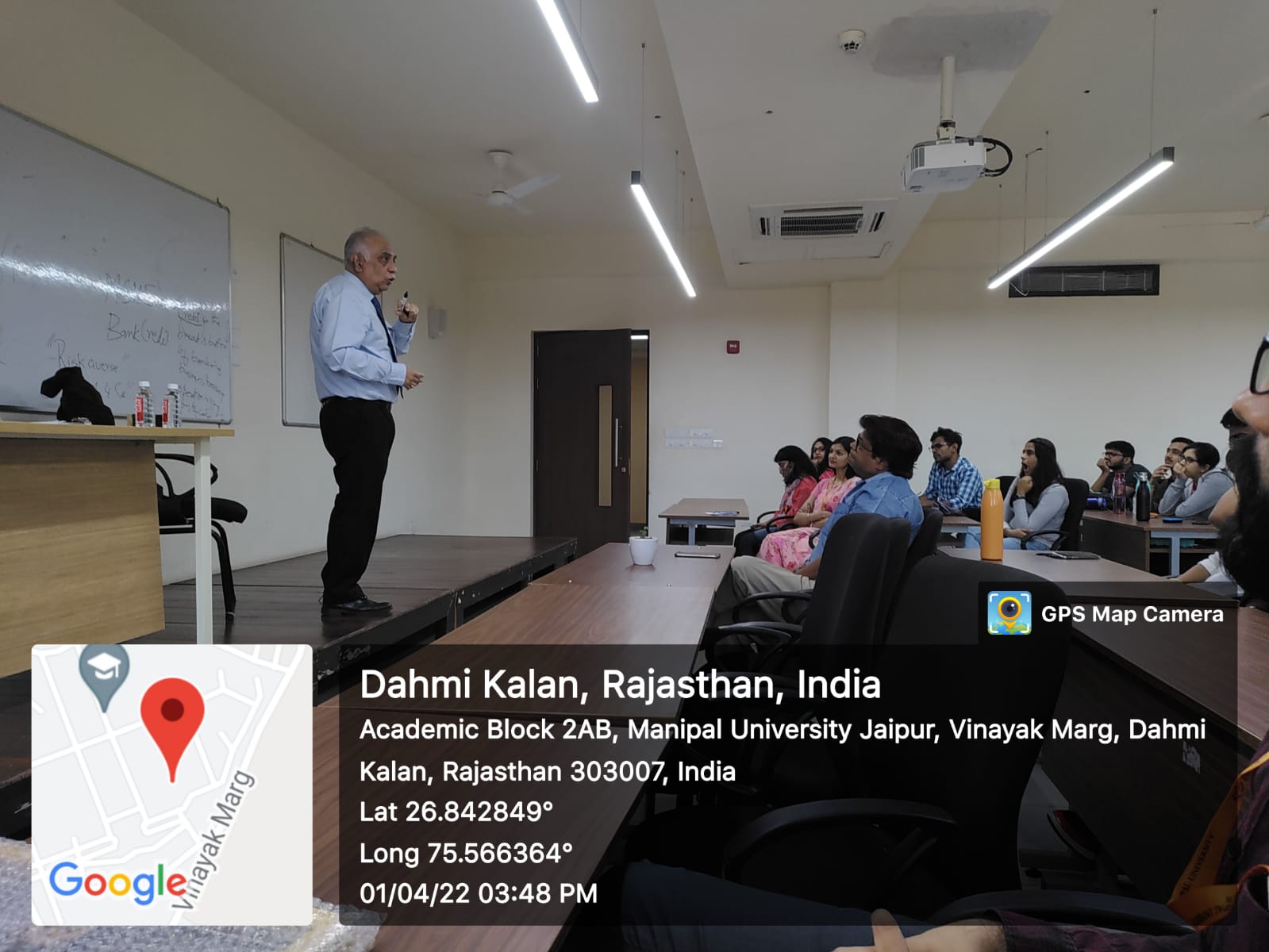 Attendance:Dr Poonam Mishra							Dr Monika MathurConvener and Assistant Professor					Asso Prof & HeadDepartment of Economics						Department of EconomicsDr. Poonam Mishra [Mu - Jaipur]Paritosh BhushanAkshay VermaDivya MalviyaRohit Kumar ChoudharyAnkit BhatnagarMansi SharmaFez Mastan KhanSamyak KoolwalAtharv AphaleGaurav KumarDakshita AgarwalLavish Singh ParmarRishita Sandeep TripathiAnushka UpadhyayShivangi KapoorYashUtkarsh PatelYashi AgrawalHarshit SharmaPraseeda KondruSaarthak TiwariGaurav BaasniwalSamrat SinghRiti PoddarSumriddhi SrivastavaHarsh JainMohit SaharanShalini RaiHarsh MeenaArushi JainSnehaMohit  KumarNehal TakewalChaya Neeraj JainRitesh KumarAnkita Sharma (Phd Scholar)Dev BhutaniAkanksha Choudhary (Phd Scholar)Varuni Dr. Manas RoyDr. Udai Bhan Dr. Monika MathurDr. Naseeb